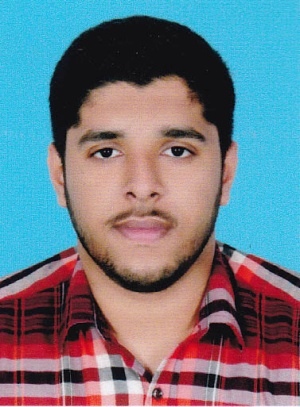 SAJO Email: sajo.388239@2freemail.com CAREER OBJECTIVE Enhancement and refinement of professional abilities and qualities through a favoring and promoting organization, by applying the knowledge and experience attained during my past service.EDUCATIONAL QUALIFICATION 	Diploma in Civil Engineering from West Cost College of Engineering, Kayamkulam, Alleppy, Kerala.Higher Secondary Examination, Board of Higher Secondary ExaminationSSLC, Board of Public Examination, Kerala.WORKING EXPERIENCE	6 months experience as a Cad Engineer in St. Simon Builders, Pathanamthitta from Nov 2016 to July 2017.1 year experience as a Site Engineer in Vettoor Construction Engineers Pvt.Ltd, Kottayam from Dec 2017 to Dec 2018.DUTIES & RESPONSIBILITIES	Reporting to the Project Manager.Making workshop drawings.Co-ordination of Site activities.Liaison with Client, Consultant, Sub contractors.Monitoring Project Progress, Schedules, and targets.Quantity Surveying, Materials take off, Preparation of sub-contract agreement.Preparation of Procurement schedule.Approval of materials from concerned authority.COMPUTER SKILLSAuto Cad, 3DS MAX, Revit Photoshop, Excel, MS word STRENGTHSPositive attitude and self-motivateAdaptable to any situationHard work and dedicatedPERSONAL PROFILEReligion	:	ChristianMarital Status	:	SingleNationality	:	IndianLanguages Known	:	English, Malayalam, Hindi, Tamil